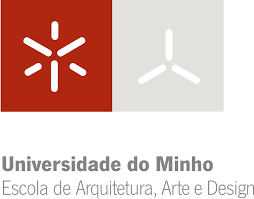 Parecer__________________________ (nome), Professor ____________ (Auxiliar, Associado ou Catedrático) da Escola de Arquitetura, Arte e Design da Universidade do Minho vem, na qualidade de ___________________ (orientador ou membro da equipa de orientação) do estudante _______________________________, do curso de Mestrado Integrado em Arquitetura, com o/a ___________________________ (Dissertação ou Trabalho de Projeto) intitulado ____________________________________, na área científica de __________________ (Cultura Arquitetónica, Cidade e Território ou Construção e Tecnologia) declara que os trabalhos previstos no âmbito do seu Trabalho de Mestrado foram concluídos.  Considero que o Trabalho de Mestrado apresentado pelo candidato reúne a qualidade científica e as condições necessárias para apresentação a provas públicas de defesa para obtenção do grau de Mestre em Arquitetura.Guimarães, ___ de ______________ de _____(assinatura qualificada)___________________________________________Professor _________ (Auxiliar, Associado ou Catedrático)Escola de Arquitetura, Arte e Design da Universidade do Minho